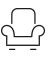 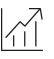 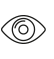 Tests réalisés	Serrures et ferrures de bâtiment – Ferrures pour portes coulissantes et pliantes selon DIN-EN 1527Durée de la fonctionnalité : catégorie 6 (catégorie la plus élevée = 100’000 cycles)Serrures et ferrures de meuble – Ferrures à galets pour portes coulissantes selon DIN 68859Sécurité de poseSécurité de détachementGarantie	Hawa garantit le bon fonctionnement des produits livrés par ses soins et la durabilité de tous les composants, à l’exception des pièces d’usure, pour une période de 2 ans à compter du transfert du risque.Version du produit	Hawa Porta 100 GMD composé d'un rail de roulement (aluminium), cache à clipser, chariots roulement à billes, butée avec ressort de blocage, patin de serrage avec vis porteuse, guidage au sol sans jeu.En option :(	) AmortisseurHawa Porta 100(	) Cache pour ouverture de montage(….) Jeu de guidage de sol pour montage mural, avec galet (….) Butée au sol, avec pièce de centrageInterfaces	Panneau de porteUsinage du verre pour patin de serrageFixation pour paroi en verre solidaire du patin de serrage